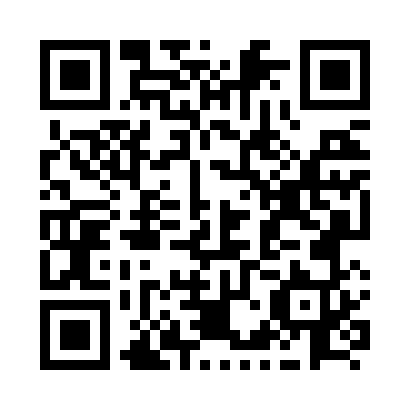 Prayer times for Bas-Cap-Pele, New Brunswick, CanadaWed 1 May 2024 - Fri 31 May 2024High Latitude Method: Angle Based RulePrayer Calculation Method: Islamic Society of North AmericaAsar Calculation Method: HanafiPrayer times provided by https://www.salahtimes.comDateDayFajrSunriseDhuhrAsrMaghribIsha1Wed4:256:031:146:168:2610:042Thu4:236:011:146:178:2810:063Fri4:216:001:146:178:2910:084Sat4:195:581:146:188:3010:105Sun4:175:571:146:198:3110:126Mon4:155:551:146:208:3310:147Tue4:135:541:146:208:3410:168Wed4:115:521:146:218:3510:189Thu4:095:511:136:228:3710:1910Fri4:075:501:136:238:3810:2111Sat4:055:481:136:238:3910:2312Sun4:035:471:136:248:4010:2513Mon4:015:461:136:258:4210:2714Tue3:595:451:136:268:4310:2915Wed3:575:441:136:268:4410:3116Thu3:555:421:136:278:4510:3317Fri3:535:411:136:288:4610:3418Sat3:525:401:146:288:4710:3619Sun3:505:391:146:298:4910:3820Mon3:485:381:146:308:5010:4021Tue3:475:371:146:308:5110:4222Wed3:455:361:146:318:5210:4323Thu3:435:351:146:328:5310:4524Fri3:425:341:146:328:5410:4725Sat3:405:331:146:338:5510:4926Sun3:395:331:146:348:5610:5027Mon3:375:321:146:348:5710:5228Tue3:365:311:146:358:5810:5429Wed3:355:301:156:358:5910:5530Thu3:335:301:156:369:0010:5731Fri3:325:291:156:369:0110:58